COMP 105BAS	Intro to Visual Basic Lab	Spring 2019Student:  	Instructor:  Dr. Jeff DrobmanLab #:Title:	LAB FORMRequirements	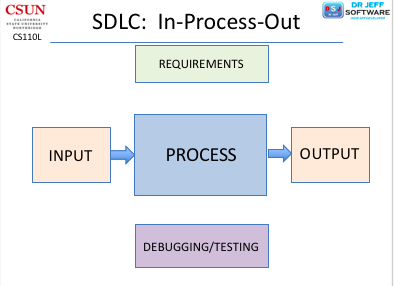 1. 2.Inputs/Outputs  Design View (Form Objects) + popups<paste design view + popup boxes here>Process – Model<paste Model source code here>Process – Controller<paste Controller source code here>Debugging/Testing (if any issues)